Областное государственное бюджетное учреждение дополнительного профессионального образования 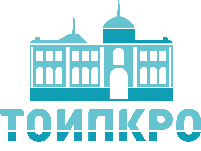 «Томский областной институт повышения квалификации и переподготовки работников образования»Кафедра непрерывного повышения педагогического мастерства и методического сопровождения педагоговИнформационное письмо         Кафедра непрерывного повышения педагогического мастерства и методического сопровождения педагогов ТОИПКРО в рамках адресной поддержки педагогических работников образовательных организаций с низкими образовательными результатами проводит бюджетные курсы повышения квалификации педагогов «Содержательные аспекты организации образовательного процесса в школе, работающей в сложном социальном контексте» для учителей русского языка и математики.        В программе: специфика современного процесса обучения, организуемого в соответствии с требованиями ФГОС; современные образовательные технологии, способствующие повышению эффективности учебно-воспитательного процесса, компетенции современного педагога. Форма проведения: очная.Руководитель курсов: Пенская А.А., заведующий кафедрой НППМ и МСП ТОИПКРО.Сроки: 01.06.2020 - 05.06.2020 (40 часов)Место проведения: г. Томск, ул. Пирогова 10, ТОИПКРО.Начало: 01.06.2020 г. в 10.00Документы для зачисления на курсы:паспорт (1 страница и прописка);диплом об образовании;свидетельство о смене фамилии (если в паспорте и дипломе разные);реквизиты образовательного учреждения в электронном виде;Заявление слушателя.Документы по окончании курсов: удостоверение о повышении квалификации.        Подробная информация на сайте ТОИПКРО www.toipkro.ru - подразделение «Кафедра непрерывного повышения педагогического мастерства и методического сопровождения педагогов», раздел «Повышение квалификации» Пенская Анна Александровна8 (3822) 902065paa@toipkro.ru